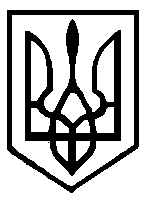 У К Р А Ї Н АКУРЕНІВСЬКА  СІЛЬСЬКА  РАДАЧЕЧЕЛЬНИЦЬКОГО  РАЙОНУ  ВІННИЦЬКОЇ  ОБЛАСТІР І Ш Е Н Н Я    №11316 сесія 7 скликання01 березня  2018  рокуПро  зміни до сільського бюджету           Відповідно до  пункту 23 частини першої статті 26, пункту 2 статті 64 Закону України "Про місцеве самоврядування в Україні" та статті  77 Бюджетного Кодексу України, рішення 14 сесії 7 скликання від 22.12.2017 року №101 «Про сільський бюджет на 2018 рік», за погодженням з постійною комісією з питань бюджету, соціально-економічного розвитку, комунальної власності,  соціального захисту населення,  освіти, культури, охорони здоров»я, сільська  рада  В И Р І Ш И Л А :2.  Контроль за виконанням даного рішення покласти на постійну комісію з питань бюджету, соціально-економічного розвитку, комунальної власності, соціального захисту населення, освіти, культури,охорони здоров»я  /Кіяшко Ю.О./.  Сільський голова                                                                    М.С.ПипкоПоіменне голосуванняЗасідання 16 сесії 7 скликання Куренівської сільської ради від 01.03.2018 рокуРішення №113 «Про  зміни до сільського бюджету»Рішення  ухваленоСекретар                                                         О.П.ТаранецьУ К Р А Ї Н АКУРЕНІВСЬКА  СІЛЬСЬКА  РАДАЧЕЧЕЛЬНИЦЬКОГО РАЙОНУ ВІННИЦЬКОЇ ОБЛАСТІР І Ш Е Н Н Я     №11416 сесія 7 скликання01  березня   2018 рокуПро визначення видів суспільно-корисних робіт для порушників,  притягнутих до адміністративного стягнення у вигляді  суспільно-корисних робіт  та перелік об»єктів  для відбування ними таких робіт у 2018 році         Розглянувши запит Чечельницького районного сектору з питань пробації  від 09.02.2018 року №151, відповідно до пункту 2 підпункту «а» частини 1  статті 38 Закону України «Про місцеве самоврядування в Україні», керуючись статтею  301   Кодексу України про адміністративні правопорушення, сільська  рада  ВИРІШИЛА:Встановити  види суспільно-корисних  робіт для порушників, притягнутих до адміністративного стягнення у вигляді  суспільно-корисних   робіт, та перелік об»єктів для  відбування ними таких робіт (додатки 1,2).Направити дане рішення до Чечельницького районного сектору з питань пробації.Контроль за виконанням даного рішення покласти на постійні комісії сільської ради (Кіяшко Ю.О., Таранець М.Д.).            Сільський голова                                                                                  М.С.Пипко                                                                                            ДОДАТОК 1                                                                                   до рішення 16 сесії 7 скликання                                                                             Куренівської сільської ради                                                                         від 01.03.2018 року №114Перелік видів суспільно-корисних робіт для порушників, притягнутих до  адміністративного стягнення у вигляді суспільно-корисних  робіт у 2018 році 1. Благоустрій та озеленення  території села, об»єктів соціальної сфери, кладовищ, парку,     придорожніх смуг (вирубування чагарників та порослі дерев, скошування трави, побілка,      фарбування, розчищення від снігу).2. Підсобні роботи, пов»язані з  ремонтом об»єктів соціальної сфери, водогону та     вулично-дорожньої мережі. 3. Підсобні роботи, пов»язані з впорядкуванням  та ремонтом пам»ятника  загиблим воїнам.4. Впорядкування  території населеного пункту з метою ліквідації наслідків надзвичайних         ситуацій, визнаних такими у  встановленому порядку.5. Роботи, пов»язані з відновленням та благоустроєм природних джерел та водоймищ.     Секретар  сільської ради                                                    О.П.Таранець                                                                                             ДОДАТОК 2                                                                                     до рішення 16 сесії 7 скликання                                                                             Куренівської сільської ради                                                                         від 01.03.2018 року №114ОБ»ЄКТИна яких відбуватимуть покарання  порушники, притягнуті  до  адміністративного стягнення у вигляді суспільно-корисних  робіт у 2018 році Вулиці села та придорожні смугиОб»єкти соціальної сфери селаПам»ятник загиблим воїнам та кладовища селаПарк  та ставок  в центрі селаВодогін та громадські  криниці     Секретар  сільської ради                                                    О.П.ТаранецьПоіменне голосуванняЗасідання 16 сесії 7 скликання Куренівської сільської ради від 01.03.2018 рокуРішення №114  «Про визначення видів суспільно-корисних робіт для порушників,  притягнутих до адміністративного стягнення у вигляді  суспільно-корисних робіт  та перелік об»єктів  для відбування ними таких робіт у 2018 році»Рішення  ухваленоСекретар                                                         О.П.ТаранецьУ К Р А Ї Н АКУРЕНІВСЬКА СІЛЬСЬКА РАДА ЧЕЧЕЛЬНИЦЬКОГО РАЙОНУ ВІННИЦЬКОЇ ОБЛАСТІР І Ш Е Н Н Я   №11516 сесія 7 скликання01  березня   2018  рокуПро списання аварійних господарських приміщень бувшого  КЗ «Куренівська сзш І-ІІ ступенів»    Відповідно до підпункту 1 пункту «а» статті 29  та частини 5 статті 60 Закону України «Про місцеве самоврядування в Україні», врахувавши  акт комісії  по обстеженню аварійних господарських  приміщень та  погодження постійної комісії сільської ради з питань      бюджету, соціально-економічного розвитку, комунальної власності, соціального захисту населення, освіти, культури, охорони здоров»я ,  зважаючи на те, що дані приміщення  ще при прийнятті на баланс перебували у аварійному  стані, сільська рада  В И Р І Ш И Л А :Списати та зняти з балансу сільської ради аварійні господарські  приміщення майстерні  та  кухні  бувшого   КЗ «Куренівська сзш І-ІІ ступенів»  згідно акту обстеження  (акт обстеження  додається).        2. Контроль за виконанням даного рішення покласти на постійну комісію з питань             бюджету, соціально-економічного розвитку, комунальної власності, соціального             захисту населення, освіти, культури, охорони здоров»я (Кіяшко Ю.О.). Сільський голова                                                                                         М.С.ПипкоПоіменне голосуванняЗасідання 16 сесії 7 скликання Куренівської сільської ради від 01.03.2018 рокуРішення №115 «Про списання аварійних господарських приміщень колишнього КЗ «Куренівська сзш І-ІІ ступенів»Рішення  ухваленоСекретар                                                         О.П.ТаранецьУ К Р А Ї Н АКУРЕНІВСЬКА СІЛЬСЬКА РАДА ЧЕЧЕЛЬНИЦЬКОГО РАЙОНУ ВІННИЦЬКОЇ ОБЛАСТІР І Ш Е Н Н Я   №116 16  сесія 7 скликання01  березня  2018 рокуПро затвердження розпоряджень з основної діяльності, прийнятих у міжсесійний період      Відповідно до пункту 23  частини 1 статті 26 та підпункту 1 пункту «а» статті 28 Закону України «Про місцеве самоврядування в Україні»,  сільська рада  В И Р І Ш И Л А :1. Інформацію секретаря сільської ради Таранець О.П. «Про затвердження  розпоряджень виконкому, прийнятих  у  міжсесійний період» прийняти до відома.2.  Затвердити  розпорядження  виконкому  від   26.01.2018 року  №02  «Про матеріальну допомогу  учасникам  бойових в Афганістані».      3. Контроль за виконанням даного рішення покласти на постійну комісію з питань       бюджету, соціально-економічного розвитку, комунальної власності, соціального       захисту  населення, освіти, культури, охорони здоров»я  /Кіяшко Ю.О./.       Сільський голова                                                                      М.С.ПипкоПоіменне голосуванняЗасідання 16 сесії 7 скликання Куренівської сільської ради від 01.03.2018 рокуРішення №116 «Про  затвердження  розпоряджень з основної діяльності, прийнятих у  міжсесійний період»Рішення  ухваленоСекретар                                                         О.П.ТаранецьУ К Р А Ї Н АКУРЕНІВСЬКА СІЛЬСЬКА РАДА ЧЕЧЕЛЬНИЦЬКОГО РАЙОНУ ВІННИЦЬКОЇ ОБЛАСТІР І Ш Е Н Н Я   №11716  сесія 7 скликання01  березня  2018 рокуПро поновлення договору оренди земельної                                                                                                                                                                                          ділянки, укладеного між Куренівською сільською радою та громадянкою  Білоус Надією Антонівною          Відповідно  до ст.26 Закону України «Про місцеве самоврядування в Україні»,  Закону України  «Про оренду землі», ст.93 ,124 Земельного  кодексу України, розглянувши заяву фізичної особи орендаря   Білоус Надії Антонівни,  сільська рада  В И Р І Ш И Л А:1. Поновити договір оренди земельної ділянки  від 02.03.2013 року № 261715, кадастровий номер 0525083600:01:001:0004   площею 4,7800 га для ведення товарного сільськогосподарського виробництва,  яка  розташована за адресою: с.Куренівка Чечельницького району Вінницької області в урочищі «Біля села» , укладений між Куренівською сільською радою  та фізичною особою Білоус Надією Антонівною. 2. Укласти  договір  оренди  земельної ділянки яка знаходиться  за адресою  с.Куренівка Чечельницького району Вінницької області в урочищі «Біля села» терміном на 7 років.3. Встановити орендну плату в розмірі 8% відсотків від нормативної  грошової  оцінки земельної ділянки.4. Контроль за виконання даного рішення покласти на постійну комісію з питань  бюджету, соціально-економічного розвитку, комунальної власності, соціального захисту  населення, освіти, культури, охорони здоров»я  /Кіяшко Ю.О./.Сільський голова                                                                 М.С.ПипкоПоіменне голосуванняЗасідання 16 сесії 7 скликання Куренівської сільської ради від 01.03.2018 рокуРішення №117 «Про  поновлення договору оренди земельної ділянки, укладеного між Куренівською сільською радою та громадянкою Білоус Надією Антонівною»Рішення  ухваленоСекретар                                                         О.П.ТаранецьУ К Р А Ї Н А КУРЕНІВСЬКА  СІЛЬСЬКА  РАДАЧЕЧЕЛЬНИЦЬКОГО  РАЙОНУ  ВІННИЦЬКОЇ  ОБЛАСТІР І Ш Е Н Н Я    №11215 сесія 7 скликання23  січня  2018  рокуПро  затвердження паспортів бюджетних програм              З метою запровадження програмно-цільового методу планування та виконання місцевих бюджетів  згідно рішення  14 сесії 7 скликання  Куренівської сільської ради від 22.12.2017 року №101 «Про сільський бюджет на 2018 рік», Наказу Міністерства фінансів України  від 26.08.2014р. № 836 «Про деякі питання запровадження програмно-цільового методу складання та виконання місцевих бюджетів» із змінами від 30.09.2016 року №860 (на заміну наказу МФУ від 09.07.2010 року №769) та  Правил складання паспортів бюджетних програм місцевих бюджетів та звітів про їх виконання, затверджених наказом Міністерства фінансів України від 29 грудня 2002 року №1098:Затвердити  паспорта бюджетних  програм  Куренівської сільської ради    на  2018 рік  за КПКВК що додаються (паспорта 1-7)    Сільський голова                                                 М.С.ПипкоЗАТВЕРДЖЕНО
 рішенням 16сесії 7 скликання  Куренівської  сільської   ради  від  01.03.2018 р. №118 «Про затвердження паспортів бюджетних  програм  на 2018 рік»  П А С П О Р ТБюджетної програми місцевого бюджету на 2018 рік1.(0100000 ) Куренівська сільська рада_(КПКВК МБ) (найменування головного розпорядника)2.(0110000) Куренівська сільська рада(КПКВК МБ) (найменування відповідального виконавця)3.(0117350)_(0443) Розроблення схем планування та забудови територій(містобудівної документації)(КПКВК МБ) (КФКВК)1 (найменування бюджетної програми)4.Обсяг бюджетних призначень/бюджетних асигнувань -4,000 тис. гривень, у тому числі загального фонду -4,500 тис. гривень та спеціального фонду -0,00тис. гривень.5. Підстави для виконання  бюджетної  програми: Рішення 16 сесії 7 скл. Куренівської сільської ради №118 від 01.03.2018р., Бюджетний кодекс України, Конституція України.         6. Мета бюджетної програми: Розроблення схем планування та забудови територій.         7. Підпрограми, спрямовані на досягнення мети, визначеної паспортом бюджетної програми          8. Обсяг фінансування бюджетної програми  у розрізі підпрограм та завдань                                                                                                                                       (тис.грн)9. Перелік регіональних цільових програм, які виконуються у складі бюджетної програми                                            (тис. грн) 10. Результативні показники бюджетної програми у розрізі підпрограм і завдань11. Джерела фінансування інвестиційних проектів у розрізі підпрограм2Поіменне голосуванняЗасідання 16 сесії 7 скликання Куренівської сільської ради від 01.03.2018 рокуРішення №118 «Про затвердження паспортів бюджетних програм на 2018 рік»Рішення  ухваленоСекретар                                                         О.П.Таранець1. Перенести залишки невикористаних коштів на початок року по спеціальному  фонду в сумі 716,16 грн. на загальний фонд,  в тому числі:  з  рахунку 31520379700679 - 197,80 грн., з рахунку 31523882700679 - 518,36 грн.;2. Збільшити видатки по КПК 0117350 (Розроблення схем планування та забудови територій (містобудівної документації)) КЕКВ 2281 на суму 4000,00 грн. за рахунок вільного залишку коштів на початок року по загальному фонду на березень місяць.3. Внести  зміни  до   помісячного розпису доходів  та видатків загального фонду сільського  бюджету, а саме:Код                  лютий            травень    всього13010200       +1000,00        -1000,00        -КПК                КЕКВ        лютий         березень        травень       грудень     всього   0116030           2273          +1000,00                          -1000,00                               -0114060           2111                               -140,00                              140,00             -                         2120                                 140,00                              -140,00           -Прізвище, ім»я та по батькові депутатаЗаПротиУтри-мавсяНе голо-сувавВідсут-ній1Єпіфанова Таїса Миколаївна+2Кіяшко Юрій Олексійович+3Лебідь Анатолій Петрович+4Лебідь Людмила Олександрівна+5Міняйло Олег Миколайович+6Огороднік Надія Петрівна+7Перепелиця Валерій Іванович+8Таранець Микола Дмитрович+9Таранець Олена Павлівна+10Турчинська Валентина Миколаївна+11Турчинський Михайло Іванович+12Шепітко Геннадій Терентійович+Всього  голосівВсього  голосів102№Прізвище, ім»я та по батькові депутатаЗаПротиУтри-мавсяНе голо-сувавВідсут-ній1Єпіфанова Таїса Миколаївна+2Кіяшко Юрій Олексійович+3Лебідь Анатолій Петрович+4Лебідь Людмила Олександрівна+5Міняйло Олег Миколайович+6Огороднік Надія Петрівна+7Перепелиця Валерій Іванович+8Таранець Микола Дмитрович+9Таранець Олена Павлівна+10Турчинська Валентина Миколаївна+11Турчинський Михайло Іванович+12Шепітко Геннадій Терентійович+Всього  голосівВсього  голосів102№Прізвище, ім»я та по батькові депутатаЗаПротиУтри-мавсяНе голо-сувавВідсут-ній1Єпіфанова Таїса Миколаївна+2Кіяшко Юрій Олексійович+3Лебідь Анатолій Петрович+4Лебідь Людмила Олександрівна+5Міняйло Олег Миколайович+6Огороднік Надія Петрівна+7Перепелиця Валерій Іванович+8Таранець Микола Дмитрович+9Таранець Олена Павлівна+10Турчинська Валентина Миколаївна+11Турчинський Михайло Іванович+12Шепітко Геннадій Терентійович+Всього  голосівВсього  голосів102№Прізвище, ім»я та по батькові депутатаЗаПротиУтри-мавсяНе голо-сувавВідсут-ній1Єпіфанова Таїса Миколаївна+2Кіяшко Юрій Олексійович+3Лебідь Анатолій Петрович+4Лебідь Людмила Олександрівна+5Міняйло Олег Миколайович+6Огороднік Надія Петрівна+7Перепелиця Валерій Іванович+8Таранець Микола Дмитрович+9Таранець Олена Павлівна+10Турчинська Валентина Миколаївна+11Турчинський Михайло Іванович+12Шепітко Геннадій Терентійович+Всього  голосівВсього  голосів102№Прізвище, ім»я та по батькові депутатаЗаПротиУтри-мавсяНе голо-сувавВідсут-ній1Єпіфанова Таїса Миколаївна+2Кіяшко Юрій Олексійович+3Лебідь Анатолій Петрович+4Лебідь Людмила Олександрівна+5Міняйло Олег Миколайович+6Огороднік Надія Петрівна+7Перепелиця Валерій Іванович+8Таранець Микола Дмитрович+9Таранець Олена Павлівна+10Турчинська Валентина Миколаївна+11Турчинський Михайло Іванович+12Шепітко Геннадій Терентійович+13Пипко Микола Степанович+Всього  голосівВсього  голосів742№ з/пКПКВККФКВКНазва підпрограми№ з/пКПКВККФКВКПідпрограма/завдання 
бюджетної програми 2ЗагальнийфондСпеціальний фондРазом123456701173500443ЗАВДАННЯ: Розроблення схем планування та забудови територій4,0004,000Усього4,0004,000Назва регіональної цільової програми та підпрограмиКПКВКЗагальнийфондСпеціальний фондРазом12345Регіональна цільова програма 1Підпрограма 1Усього---№з/пКПКВКНазва показникаОдиниця виміруДжерело інформаціїЗначення показника1234560117350ЗАВДАННЯ: Розроблення схем планування та забудови територійЗатратОбсяг підтримкиТис.грн.Рішення сесії4,000Кількість  кошторисних документаційШт.Статистична звітність1ПродуктуКількість схем планування та забудови терито-рійШт.Статистична звітність1ЕфективностіСередні витрати  на здійснення схем планування та забудови Грн.розрахунок4,000Якостідинаміка  зростання розроблення схем,порівняно з минулим роком%розрахунок100КодНайменування джерел надходженьКПКВККасові видатки станом на01 січня звітного періодуКасові видатки станом на01 січня звітного періодуКасові видатки станом на01 січня звітного періодуПлан видатків звітного періодуПлан видатків звітного періодуПлан видатків звітного періодуПрогноз видатків до кінця реалізації інвестиційногопроекту3Прогноз видатків до кінця реалізації інвестиційногопроекту3Прогноз видатків до кінця реалізації інвестиційногопроекту3Пояснення, що характеризують джерела фінансуванняКодНайменування джерел надходженьКПКВКзагальнийфондспеціальнийфондразомзагальнийфондспеціальнийфондразомзагальнийфондспеціальнийфондразомПояснення, що характеризують джерела фінансування12345678910111213Підпрограма 1Інвестиційний проект 1Надходження із бюджетуІнші джерела фінансування (за видами)хххІнвестиційний проект 2Усього№Прізвище, ім»я та по батькові депутатаЗаПротиУтри-мавсяНе голо-сувавВідсут-ній1Єпіфанова Таїса Миколаївна+2Кіяшко Юрій Олексійович+3Лебідь Анатолій Петрович+4Лебідь Людмила Олександрівна+5Міняйло Олег Миколайович+6Огороднік Надія Петрівна+7Перепелиця Валерій Іванович+8Таранець Микола Дмитрович+9Таранець Олена Павлівна+10Турчинська Валентина Миколаївна+11Турчинський Михайло Іванович+12Шепітко Геннадій Терентійович+13Пипко Микола Степанович+Всього  голосівВсього  голосів742